SERVICE SCHEDULE for November 1, 2020Announcements for the Week   	Cliff DavisMorning Service			Evening ServicePrayer- Cliff Davis	 		Prayer- Cliff DavisSong Leader- Jason LaChapelle	Song Leader- Buck PhillipsCommunion:-- Comments – Brandon Esque		Comments – Ben Wofford-- Assisting – Lucian Griffing		Communion – Connor L.-- Assisting – Roger German-- Assisting – Darryl Griffing-- Assisting – John MacQuilliam-- Scripture – Jared Davis		Scripture – Darryl GriffingClosing Prayer- Dan Woodward	Closing Prayer- Phillip DornWednesday Night – November 4, 2020First Prayer–Ben WoffordSong Leader – Buck PhillipsInvitation – Jason LaChappelleClosing Prayer – Dan WoodwardNovember 29 Evening Prayer & Song ServiceUpcoming AssignmentsGood Thoughts --   A pilot always looked down intently on a certain valley in the Appalachians. "What’s so interesting about that spot?” asked a fellow pilot.“See that stream? Well, when I was a kid I used to sit down there on a log, fishing. Every time an airplane flew over, I would look up and wish I were flying. Now I look down and wish I were fishing.”Most of our decisions are not between the good and the bad options, but between the good and the best.Nothing else ruins the truth like stretching it.Schedule of ServicesSunday:  a.m. & 5 p.m. Wednesday: 7:00 p.m.Wi-Fi Password: church1234This bulletin is published weekly. Edited by Bill McIlvain.Send any articles for the bulletin to Preacher@covingtonchurchofchrist.comVisit us on the web: www.covingtonchurchofchrist.com9441 Bypass,  --- [770] 787-1119Elders: Jason LaChappelle, Bill McIlvainDeacons: Cliff Davin, Darryl Griffing, Buck PhillipsNovember 1, 2020Grave Matters 1. What leader was buried “in the border of his inheritance in TImnath-serah”?2. Who was buried with Manoah, his father?  3. What judge died at a ripe old age and was buried in the grave of Joash, his father?4. What evil king of Judah was buried, like his father, in the garden of Uzza?A Music When the Wind Blows Psalm 66I read a story of a German baron who stretched several wires side by side between two towers of his castle.  In doing this he hoped to create an Aeolian harp -- a musical instrument that makes a beautiful sound when air blows across its strings.  At first, he heard nothing because the air was still and calm.  Soon, however, gentle breezes began to blow and caught in those wires; the faint music of this harp could be heard for the first time.  It became a charming treasure. The most harmonious strains didn't come until the strong, raging winds of winter whipped across those wires.  The glorious music swept between the towers into the valley below.  A Music When the Wind Blows ContinuedThe most pleasing sounds came during the most severe storms. People began looking forward to severe atmospheric conditions.Something similar can happen in our lives.  We often find that when the tempests of trouble and adversity blow the hardest, we experience God's mercy and grace to the greatest and most profound degree.  If these difficulties were never to "blow across the strings" of our hearts and lives, God would not have the opportunity to show us the victory in sustained trust and dependence on Him.Have you been struggling to understand why bad things happen to you?  Are you growing weary of life's storms?  Stop wiggling against the wind.  Difficulties and trials stir the strands of our hearts in the same way as the winds on the strings of that harp.  ". . .the trial of your faith, being much more precious than of gold that perishes, though it be tried with fire, might be found unto praise and honor and glory at the appearing of Jesus Christ whom having not seen, though now ye see him not, yet believing, ye rejoice with joy unspeakable and full of glory."  [1 Peter 1.7-9]"If we did not know the tempest, We would never know the calm, That our precious Savior gives us, With His comfort and His balm."Go ahead, just make some joyful noises to the LORD and eventually there will be music when the wind blows.Grandma’s Wisdom Submitted by Ken & Ann WittigIt’s frustrating when you know all the answers, but nobody bothers to ask you the questions. The real art of conversation is not only to say the right thing in the right place, but also to leave unsaid the wrong thing at the tempting moment.Age doesn't always bring wisdom.  Sometimes age comes alone. You don't stop laughing because you grow old; you grow old because you stop laughing.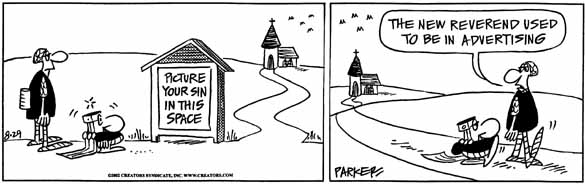 I wonder how many of us would stop in our tracks when we are pondering something sinful if we knew our actions would be out on the sign out front of the church building for all to see?  Maybe we consent to sin when it is a private thing that no one else can see?  Whether we sin publicly or privately ALL things are visible to an all-knowing God. Hebrews 4:11-13 Let us therefore be diligent to enter that rest, lest anyone fall according to the same example of disobedience. [12] For the word of God is living and powerful, and sharper than any two-edged sword, piercing even to the division of soul and spirit, and of joints and marrow, and is a discerner of the thoughts and intents of the heart. [13] And there is no creature hidden from His sight, but all things are naked and open to the eyes of Him to whom we must give account.Moving Right Along From Reader’s DigestOn the way home from church, a little boy asked his mother, "Is it true, Mommy, that we are made of dust?" "Yes, dear," she responded. "And do we go back to dust when we die?" he continued. "Yes, dear."  "Well, last night when I said my prayers, I looked under my bed and saw someone who is either coming or going."Ecclesiastes 3:20 All go to one place: all are from the dust, and all return to dust.  Answers from page 11. Joshua [Joshua 24:30]2. Samson [Judges 16:31]3. Gideon [Judges 8:32]4. Amon [2 Kings 21:26]NovemberCommunionCleaning1EsqueTake the time to police your area before you go.8SammonsCheerios and other cereals can draw ants.